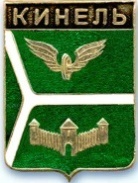 ДУМА ГОРОДСКОГО ОКРУГА КИНЕЛЬ САМАРСКОЙ ОБЛАСТИ446430, г. Кинель ул.Мира, 42а                                                  тел. 2-19-60, 2-18-80« 27 » апреля  2023 года                                                                                      № 262РЕШЕНИЕО внесении изменений в Правила благоустройства территории городского округа Кинель Самарской области, утверждённые решением Думы городского округа Кинель Самарской области от 28 июня 2018 г. № 364 (в редакции от 27 января 2022 г.)Рассмотрев предложение Главы городского округа Кинель Самарской области, в соответствии с Федеральным законом от 6 октября 2003 г. № 131-ФЗ «Об общих принципах организации местного самоуправления в Российской Федерации», с учётом протокола проведения публичных слушаний проекта решения Думы городского округа Кинель Самарской области «О внесении изменений в Правила благоустройства территории городского округа Кинель Самарской области, утверждённые решением Думы городского округа Кинель Самарской области от 28 июня 2018 г. № 364 (в редакции от 27 января 2022 г.)», руководствуясь Уставом городского округа Кинель Самарской области, Дума городского округа Кинель Самарской областиРЕШИЛА:1. Внести в Правила благоустройства территории городского округа Кинель Самарской области, утверждённые решением Думы городского округа Кинель Самарской области от 28 июня 2018 г. № 364 (в редакции от 27 января 2022 г.), следующие изменения: 1.1. Абзац пятидесятый в разделе «Содержание» изложить в следующей редакции:«7.2. Установка вывесок и рекламных конструкций». 1.2. В разделе 1: 1.2.1. Пункт 1.3. изложить в следующей редакции:«1.3. Настоящие Правила разработаны в соответствии с Конституцией Российской Федерации,  Гражданским кодексом Российской Федерации,  Водным кодексом Российской Федерации, Земельным кодексом Российской Федерации, Градостроительным кодексом Российской Федерации, Кодексом об административных правонарушениях Российской Федерации, Федеральным законом от 24 июня 1998 № 89-ФЗ «Об отходах производства и потребления», Федеральным законом от 30 марта 1999 № 52-ФЗ «О санитарно-эпидемиологическом благополучии населения», Федеральным законом от 10 января 2002 № 7-ФЗ «Об охране окружающей среды», Федеральным законом от 6 октября 2003 № 131-ФЗ «Об общих принципах организации местного самоуправления в Российской Федерации», Федеральным законом от 7 июля 2003 № 112-ФЗ «О личном подсобном хозяйстве», Федеральным Законом от 8 ноября 2007 № 257-ФЗ «Об автомобильных дорогах и дорожной деятельности в Российской Федерации и о внесении изменений в отдельные законодательные акты Российской Федерации», постановлением Государственного комитета Российской Федерации по строительству и жилищно-коммунальному комплексу от 27 сентября 2003 № 170 «Об утверждении Правил и норм технической эксплуатации жилищного фонда», Законом Самарской области от 1 ноября 2007 № 115-ГД «Об административных правонарушениях на территории Самарской области», Законом Самарской области от 6 апреля 2009 № 46-ГД «Об охране окружающей среды и природопользования в Самарской области», СанПиН 2.2.1/2.1.1.1200-03 «Санитарно-защитные зоны и санитарная классификация предприятий, сооружений и иных объектов»,  ГОСТом Р 51870-2002 «Услуги бытовые. Услуги по уборке зданий и сооружений. Общие технические условия», приказом Госстроя Российской Федерации от 15 декабря 1999 № 153 «Правила создания, охраны и содержания зеленых насаждений в городах Российской Федерации», Уставом городского округа Кинель Самарской области.».1.2.2. Абзац второй пункта 1.4. изложить в следующей редакции:«Выгул (выпас) водоплавающих птиц - выведение, перемещение, передвижение водоплавающей птицы за пределами зданий, помещений, земельных участков, являющихся местом их содержания;».1.3. Преамбулу раздела 3 изложить в следующей редакции:«Предоставление решения о согласовании архитектурно-градостроительного облика объекта капитального строительства осуществляется администрацией городского округа.».1.4. В разделе 4:1.4.1. Пункт 4.1.1. дополнить абзацами следующего содержания:« При посадке зеленых насаждений не допускается: - произвольная посадка растений в нарушение существующей технологии и Схемы посадки (высадки) зелёных насаждений;-  касание ветвей деревьев тонконесущих проводов, закрытие ими указателей с наименованиями улиц и номерами домов;- посадка деревьев, на не закрытых для общего доступа земельных участках, находящихся в государственной или муниципальной собственности, на расстоянии ближе 5 метров до наружной стены здания, строения или сооружения.Данные условие не распространяется на земельный участок, находящийся в частной собственности. Мероприятия по озеленению, осуществляются только в соответствии с согласованной схемой посадки (высадки) зелёных насаждений. Схема посадки (высадки) зелёных насаждений готовится исполнителем мероприятий по озеленению, с учётом требований пункта 6.1. Правил, и предоставляется в МКУ «Управление ЖКХ». МКУ «Управление ЖКХ» обеспечивает согласование Схемы посадки (высадки) зелёных насаждений с учётом заключений Муниципального бюджетного учреждения «Служба благоустройства и содержания городского Кинель» (далее – МБУ «СБСК») и Отдела административного, экологического и муниципального контроля администрации городского округа Кинель Самарской области.».1.4.2. Пункт 4.1.2. дополнить абзацами следующего содержания:«Физические и юридические лица при создании и благоустройстве покрытий, на не закрытых для общего доступа земельных участках, находящихся в государственной или муниципальной собственности,  обязаны обратиться в МКУ «Управление ЖКХ» с письменным заявлением на согласование: вида покрытия, колористического решения применяемого вида покрытия, установки дорожных бортовых камней (садовых бортов), способа примыкания покрытия к проезжей части автомобильной дороги (радиус поворота, уровень съезда, въезд, пересечение и т. д.), площади и конфигурации покрытия. МКУ «Управление ЖКХ» согласовывает создание и благоустройство покрытия после получения заключений от МБУ «СБСК» и Управления архитектуры и  градостроительства администрации городского округа Кинель Самарской области, с учётом требований законодательства Российской Федерации и настоящего пункта Правил.».1.5. Абзац второй преамбулы раздела 5 изложить в следующей редакции: «Обязанность по освещению в тёмное время суток входных зон индивидуальных (частных) домов и земельных участков, прилегающей к ним территории возлагается на собственников, правообладателей или нанимателей жилых домов, части жилого дома.Обязанность по освещению в тёмное время суток улиц, дорог, площадей, мостов, бульваров и пешеходных аллей, общественных и рекреационных территорий, прилегающих территорий многоквартирных домов, территорий промышленных и коммунальных организаций, а также арок входов, дорожных знаков и указателей возлагается на их собственников или уполномоченных собственником лиц.».1.6. В разделе 6:1.6.1. В пункте 6.3.1.:абзацы второй, третий, пятый исключить.абзац восьмой изложить в следующей редакции:«Выполнение работ по сносу деревьев и кустарников проводится после перечисления восстановительной стоимости. Выполнение компенсационного озеленения в натуральном виде осуществляется после согласования с администрацией городского округа.».абзац двенадцатый изложить в следующей редакции:«Снос деревьев, имеющих мемориальную, историческую или эстетическую ценность, статус которых закреплен в установленном порядке, видов древесной и кустарниковой растительности, занесенных в Красную книгу Российской Федерации или Красную книгу Самарской области, а также расположенных на особо охраняемых природных территориях местного значения, запрещен. В чрезвычайных ситуациях, когда снос деревьев в особо охраняемых зонах неизбежен, оценка экологического ущерба проводится администрацией городского округа.».абзац восемнадцатый изложить в следующей редакции:«По факту каждого случая аварийного сноса составляется акт, направляемый в администрацию городского округа, для решения о признании факта сноса правомерным или незаконным.».1.6.2. Пункт 6.4.3. изложить в следующей редакции:«6.4.3. Снег, собранный хозяйствующими субъектами, осуществляющими вывоз снега, должен складироваться на площадках с водонепроницаемым покрытием и обвалованных сплошным земляным валом или вывозиться на снегоплавильные установки.Не допускается размещение собранного снега и льда на детских игровых и спортивных площадках, в зонах рекреационного назначения, на поверхности ледяного покрова водоемов и водосборных территориях, а также в радиусе 50 метров от источников нецентрализованного водоснабжения.».1.6.3. Абзац шестой пункта  6.4.4. исключить.1.7. В разделе 7:1.7.1. Абзац первый пункта 7.1. изложить в следующей редакции: «Собственники, правообладатели или наниматели жилых домов, части жилого дома обязаны устанавливать указатели с наименованиями улиц и номерами домов. Собственники, правообладатели объектов капитального строительства (нежилого назначения), управляющие компании (многоквартирные жилые дома) обязаны устанавливать указатели с наименованиями объектов нежилого назначения, улиц и номерами зданий.».  1.7.2. Пункт 7.2. раздела 7 изложить в следующей редакции:«                  7.2. Установка вывесок и рекламных конструкций7.2.1. Юридическое лицо, а также изготовитель (исполнитель, продавец) обязаны в качестве средства индивидуализации указать на вывесках свое фирменное наименование, место его нахождения (адрес) и режим его работы.Вывеска должна соответствовать требованиям законодательства Российской Федерации.7.2.2. Места размещения рекламных конструкций, типы и виды рекламных конструкций определяются в Схеме размещения рекламных конструкций на территории городского округа Кинель Самарской области.В случае выявления факта несоответствия места нахождения рекламной конструкции согласованной и утвержденной Схеме размещения рекламных конструкций в городском округе к виновному, уполномоченным оранном администрации городского округа, применяются меры, предусмотренные статьей 19 Федерального закона от 13 марта 2006 № 38-ФЗ «О рекламе».».1.8. Пункт 8.5.3. раздела 8 изложить в следующей редакции: «8.5.3. На площадках приобъектных парковок обязательно проектировать места для автомобилей инвалидов.».1.9. Абзац второй пункта 9.1. раздела 9 изложить в следующей редакции:«При планировочной организации пешеходных тротуаров предусматривается беспрепятственный доступ к зданиям и сооружениям для инвалидов и других групп населения с ограниченными возможностями передвижения и их сопровождающих, а также специально оборудованные места для маломобильных групп населения.».1.10. В разделе 10: 1.10.1. Пункты 10.6., 10.7. исключить;1.10.2. Пункт 10.9. изложить в следующей редакции: «10.9. В зависимости от местных особенностей и условий, численности инвалидов, функционального назначения объекта градостроительного проектирования применяются различные проектно-организационные формы реализации градостроительных решений, вноситься изменения в целевые программы, однако они не должны противоречить направлениям, целям и задачам, определенным статьями 14, 15, 16 Федерального закона от 24 ноября 1995 № 181-ФЗ «О социальной защите инвалидов в Российской Федерации».». 1.11.  Пункт 11.2.21. раздела 11 изложить в следующей редакции:«11.2.21. Собственники, правообладатели или наниматели жилых домов, части жилого дома обязаны после прохождения снегоочистительной техники по автомобильной дороге самостоятельно обеспечить уборку прилегающей территории от образовавшихся снежных валов,  расчистить въезды, пешеходные проходы к жилым домам.». 1.12. Раздел 13 изложить в следующей редакции:«                Раздел 13. Порядок проведения земляных работ13.1. Под земляными работами понимаются работы, связанные с разработкой и отсыпкой грунта, в том числе земляные работы, проводимые при возведении зданий, строений, сооружений и элементов благоустройства, устройстве и ремонте подземных и наземных инженерных сетей и коммуникаций, проведении аварийных и других видов земляных работ (далее - земляные работы).13.2. Земляные работы можно проводить при наличии разрешения администрации городского округа на осуществление земляных работ (далее - разрешение на проведение земляных работ) в случаях отсутствия разрешения на строительство на участке проведения земляных работ.Разрешение на осуществление земляных работ также не предоставляется в случае необходимости проведения земляных работ при осуществлении социальной газификации и проведении аварийных земляных работ.Порядок получения разрешения на проведение земляных работ регламентируется административным регламентом предоставления муниципальной услуги «Предоставление разрешения на осуществление земляных работ», принятым администрацией городского округа.13.3. Под аварией в настоящих Правилах понимается опасное техногенное происшествие, создающее на объекте, определенной территории или акватории угрозу жизни и здоровью людей и приводящее к разрушению или повреждению зданий, сооружений, оборудования и транспортных средств, нарушению производственного или транспортного процесса, нанесению ущерба окружающей среде.13.4. Физическое и юридическое лицо, заинтересованное в предоставлении разрешения на осуществление земляных работ (далее - заявитель), самостоятельно или через уполномоченного им представителя подает в администрацию городского округа (далее - уполномоченный орган) заявление, с приложением следующих документов: - копия документа, удостоверяющего личность Заявителя, являющегося физическим лицом, либо личность представителя физического или юридического лица, а также доверенность, подтверждающая полномочии представителя;- копия правоустанавливающих документов на земельный участок на территории которого планируется производство земляных работ;- копия договора подряда на выполнение работ, требующих оформление разрешения на осуществление земляных работ (в случае производства работ силами подрядной организации);- копия приказа руководителя подрядной организации о назначении ответственных лиц за подачу заявления на проведение земляных работ и получения разрешения, производство земляных работ, обеспечение требований охраны труда, в том числе пожарной безопасности и производственной санитарии, сдачу объекта после окончания проведения земляных работ;- проект или ситуационный план (схема) благоустройства земельного участка, на котором предполагается осуществление земляных работ, с отметкой о согласовании собственниками сетей инженерно-технического обеспечения, сопутствующих и пересекаемых коммуникаций, а также организаций, обслуживающими дорожное покрытие, тротуары, газоны, элементы благоустройства осуществление земляных работ 7на данном земельном участке;- календарный график проведения земляных работ и последующих работ по восстановлению элементов  благоустройства, с указанием сроков их выполнения; - копия договора о подключении (техническом присоединении) к сетям инженерно- технического обеспечения; - схема движения транспорта и (или) пешеходов в случае, если земляные работы связаны с вскрытием дорожных покрытий, с отметкой о согласовании с ОГИБДД МО МВД России «Кинельский»; - гарантийное обязательство (письмо) с указанием сроков полного восстановления, нарушенного (асфальтового, бетонного, земляного и другого) покрытия автомобильных дорог, тротуаров и других объектов, зеленых насаждений и других элементов благоустройства, в том числе повторное восстановление в течение двух лет указанных объектов благоустройства в случае провалов, просадок грунта или дорожного покрытия.- фотоматериал земельного участка, на котором будут осуществляться земляные работы, до начала их проведения;- в случае если земляные работы предполагается осуществить на земельном участке, относящемся к общему имуществу собственников помещений в многоквартирном доме, заявителем к заявлению должен быть приложен документ, подтверждающий согласие этих собственников, управляющей компании, товарищества собственников жилья или жилищно-строительного кооператива на проведение земляных работ. Такое согласие на проведение земляных работ не требуется в случае предоставления заявителем правоустанавливающего документа на земельный участок.13.5. Максимальный срок предоставления разрешения на осуществление земляных работ, который исчисляется со дня регистрации заявления и документов и (или) информации, необходимых для его предоставления составляет не более 10 рабочих дней.13.6. Основаниями для отказа в предоставлении разрешения на осуществление земляных работ являются:1) обращение в орган, не уполномоченный на принятие решения о предоставлении разрешения на осуществление земляных работ;2) отсутствие документов, предусмотренных пунктом 13.4. настоящих Правил;3) отсутствие у заявителя оснований по использованию земли или земельного участка, на которых, согласно заявлению, предполагается осуществление земляных работ;4) нарушение законодательства Российской Федерации о безопасности дорожного движения;5) нарушение проектом или ситуационным планом (схемой) благоустройства земельного участка установленных законодательством требований к проведению работ с повышенной опасностью в зоне расположения подземных энергетических сетей, газо- и нефтепроводов и других аналогичных подземных коммуникации и объектов.13.7. Срок действия разрешения на осуществление земляных работ может быть продлен в случае возникновения причин, не позволяющих закончить земляные работы в сроки, указанные в разрешении на осуществление земляных работ, по письменному обращению заявителя в уполномоченный орган, поданного не позднее, чем за три дня до окончания срока его действия. Решение о продлении срока действия разрешения на осуществление земляных работ принимается уполномоченным органом в течение трех рабочих дней с даты регистрации обращения заявителя.В зависимости от периода (времени года, погодных условий) осуществления земляных работ, срок по восстановлению элементов благоустройства допускается относить до периода, когда возможно проведение соответствующих работ с соблюдением требований, установленных настоящими Правилами.13.8. Уполномоченный орган осуществляет контроль за ходом производства земляных работ и исполнением разрешения на осуществление земляных работ.Завершение осуществления земляных работ оформляется Актом завершения земляных работ (Приложение 2 к настоящим Правилам).13.9. При производстве земляных работ необходимо:а) устанавливать ограждение, устройства аварийного освещения, информационные стенды и указатели, обеспечивающие безопасность людей и транспорта;б) при производстве работ на больших по площади земельных участках предусматривать график выполнения работ для каждого отдельного участка. Работы на последующих участках возможно выполнять только после завершения работ на предыдущих, включая благоустройство и уборку территории;в) при производстве работ на пересечении с проезжей частью дорог с усовершенствованным покрытием прокладку подземных инженерных коммуникаций производить бестраншейным (закрытым) способом, исключающим нарушение дорожного покрытия;г) при производстве земляных работ вблизи проезжей части дорог или на ней обеспечивать видимость мест проведения работ для водителей и пешеходов, в том числе в темное время суток с помощью сигнальных фонарей;д) при выезде автотранспорта со строительных площадок и участков производства земляных работ обеспечить очистку или мойку колес;е) при производстве аварийных работ выполнять их круглосуточно, без выходных и праздничных дней;ж) по окончании земляных работ выполнить мероприятия по восстановлению поврежденных элементов благоустройства, расположенных на территории городского округа Кинель Самарской области, где производились земляные работы.13.10. При производстве земляных работ запрещается:а) допускать повреждение инженерных сетей и коммуникаций, существующих сооружений, зеленых насаждений и элементов благоустройства;б) осуществлять откачку воды из колодцев, траншей, котлованов на тротуары и проезжую часть улиц;в) осуществлять складирование строительных материалов, строительного мусора, нерастительного грунта на газоны, тротуары, проезжую часть дорог за пределами ограждений участка производства земляных работ;г) оставлять на проезжей части улиц и тротуарах, газонах землю и строительные материалы после окончания производства земляных работ;д) занимать территорию за пределами границ участка производства земляных работ;е) загромождать транспортные и пешеходные коммуникации, преграждать проходы и въезды на общественные и дворовые территории. В случае если производство земляных работ ограничивает или перекрывает движение маршрутного транспорта, рекомендуется проинформировать население городского округа через средства массовой информации, в том числе в сети «Интернет», о сроках закрытия маршрута и изменения схемы движения;ж) производить земляные работы по ремонту инженерных коммуникаций неаварийного характера под видом проведения аварийных работ.13.11. Земляные работы считаются завершенными после выполнения мероприятий по восстановлению поврежденных элементов благоустройства, расположенных на общественной или дворовой территории, улице, тротуаре, иных пешеходных и транспортных коммуникациях, газоне, иных озелененных территориях и других территориях городского округа, где производились земляные работы, в соответствии с документами, регламентирующими производство земляных работ.Восстановление нарушенных элементов благоустройства осуществляется как на территории непосредственного осуществления земляных работ (вскрытие и нарушение грунта, асфальтового, железобетонного и другого покрытия), так и на территории, используемой для перемещения техники в месте осуществления работ, а также складирования грунта и строительных материалов. Порядок проведения земляных работ в результате аварий13.12. Лицо, устраняющее последствия аварии, до начала осуществления земляных работ в уполномоченный орган направляет уведомление о проведении земляных работ по форме, предусмотренной Приложением 1 к настоящим Правилам. При этом сроки проведения земляных работ в результате аварии устанавливаются в соответствии с требованиями законодательства Российской Федерации о техническом регулировании.В случае если земляные работы в результате аварий необходимо провести в нерабочий день, соответствующее уведомление направляется в уполномоченный орган в ближайший рабочий день.13.13. При получении сигнала об аварии эксплуатационная организация, на балансе которой находятся поврежденные инженерные коммуникации, обязана немедленно выслать на место аварийную бригаду, которая под руководством ответственного лица приступает к ликвидации аварии и устранению ее последствий, обеспечивая безопасность людей и движения транспорта, а также сохранность расположенных рядом инженерных коммуникаций и других объектов.13.14. Заявитель, а также лицо, направившее уведомление в соответствии с пунктом 13.12. настоящих Правил, по завершению земляных работ проводит мероприятия по восстановлению элементов благоустройства в соответствии с настоящими Правилами.».1.13. Пункт 17.3. изложить в следующей редакции:«                             17.3. Содержания собак и кошекДействие настоящего пункта Правил не распространяется на отношения в области охраны и использования животного мира, использования диких животных, содержащихся и разводимых в полувольных условиях, в условиях неволи и искусственно созданной среде обитания, охоты и сохранения охотничьих ресурсов, рыболовства и сохранения водных биологических ресурсов, аквакультуры (рыбоводства), содержания, использования и защиты сельскохозяйственных животных, содержания и использования лабораторных животных, использования животных в культурно-зрелищных целях, использования животных государственными и негосударственными организациями в служебных целях, а также использования животных научными, научно-исследовательскими и медицинскими организациями в качестве объектов научных исследований.Действие настоящего пункта Правил не распространяются на выгул собак-проводников, сопровождающих инвалидов по зрению.17.3.1. Владельцам домашних животных при их содержании необходимо соблюдать общие требования к содержанию домашних животных, а также права и законные интересы лиц, проживающих в общежитии, многоквартирном или индивидуальном доме, в помещениях которого содержатся животные.17.3.2. Владелец домашнего животного обязан:пресекать проявления агрессии со стороны домашнего животного по отношению к окружающим людям и животным, а также предотвращать причинение животным вреда жизни и здоровью граждан или их имуществу и имуществу юридических лиц;соблюдать общественный порядок, в том числе принимать меры к обеспечению тишины при содержании домашнего животного, а также при выгуле домашнего животного в соответствии с законодательством Российской Федерации. Предотвращать лай собак c 22 часов до 8 часов местного времени, в период с 1 июня по 31 августа - с 23 часов до 8 часов местного времени, в субботу, воскресенье и нерабочие праздничные дни - с 22 часов до 10 часов местного времени, в период с 1 июня по 31 августа - с 23 часов до 10 часов местного времени;содержать домашнее животное в состоянии, соответствующем его биологическим особенностям, гуманно обращаться с ним, не допускать жестокого обращения с ним, не оставлять его без присмотра, без пищи и воды и в случае заболевания обеспечить ему ветеринарную помощь и своевременно осуществлять обязательные профилактические ветеринарные мероприятия, в том числе осмотры, диагностические исследования, профилактические прививки и обработки;предоставлять доступ к домашнему животному по месту его содержания по требованию правоохранительных органов, федерального органа исполнительной власти, уполномоченного на осуществление федерального государственного ветеринарного надзора, федерального органа государственного экологического надзора, органа исполнительной власти Самарской области, уполномоченного на осуществление государственного надзора в области охраны и использования особо охраняемых природных территорий регионального значения, органа исполнительной власти Самарской области, уполномоченного в области ветеринарии, и его подведомственных учреждений, администраций муниципальных образований Самарской области и выполнять их предписания;сообщать в учреждения государственной ветеринарной службы Самарской области, а также в учреждения, подведомственные отраслевому органу исполнительной власти Самарской области в сфере охраны здоровья граждан, обо всех случаях укусов своим домашним животным человека или животного и доставлять свое животное, нанесшее укус, в ветеринарное учреждение для осмотра и проведения карантина под наблюдением ветеринарного специалиста;не допускать загрязнения собаками и кошками квартир, лестничных клеток, лифтов, подвалов и других мест общего пользования в жилых домах, а также дворов, тротуаров, улиц и тому подобное. Загрязнения указанных мест немедленно устраняются владельцами животных;немедленно сообщать в ветеринарные учреждения о случаях внезапного падежа собак и кошек или подозрения на заболевание этих животных бешенством и до прибытия ветеринарных специалистов изолировать заболевшее животное;не допускать выбрасывание трупов собак и кошек в места (площадки) накопления твердых коммунальных отходов. Трупы должны сдаваться в пункты приема и утилизации с получением соответствующих документов;17.3.3. Запрещается содержание домашних животных в местах и помещениях общего пользования, в жилых помещениях, на земельных участках, территориях и (или) в местах, не являющихся собственностью или временным владением и (или) не находящихся во временном пользовании (на правах аренды) владельцев домашних животных.Содержание собак и кошек в отдельных квартирах, занятых одной семьей, допускается при условии соблюдения санитарно-гигиенических и ветеринарно-санитарных правил и настоящих Правил, а в квартирах, занятых несколькими семьями лишь при наличии согласия всех проживающих. 17.3.4. Собаки, которые содержатся на земельном участке, должны находиться на привязи или в вольере, позволяющем обеспечить безопасность окружающих.Допускается содержание собаки на земельном участке без привязи и вне вольера в случае, если животное находится на огороженной территории, принадлежащей владельцу домашнего животного на праве собственности или ином законном основании, и отсутствует возможность самостоятельного выхода животного за пределы огороженной территории. При входе на частную территорию должна быть установлена предупреждающая табличка о наличии собаки.17.3.5. В случае отсутствия возможности дальнейшего содержания потомства домашних животных владелец животного обязан принимать меры по предотвращению появления нежелательного потомства у таких животных.При нежелании в дальнейшем содержать собак и кошек сдавать их в приюты для животных, либо передавать их в установленном порядке другим организациям или гражданам, либо продавать их.17.3.6. Выгул домашних животных должен осуществляться при условии обязательного обеспечения безопасности граждан, животных, сохранности имущества физических лиц и юридических лиц.17.3.7. Выгул домашних животных осуществляется только на специально отведенной для этой цели площадке. При отсутствии специальной площадки выгуливание домашних животных допускается на пустырях в период с 07 часов утра до 23 часов вечера.Владельцы домашних животных при нахождении с ними на территории многоквартирного дома, обязаны иметь целлофан и совок и должны немедленно убирать за ними экскременты.17.3.8. При выгуле домашних животных запрещается:самовыгул или перемещение собак за пределы места их содержания без присмотра;выгул собак без поводка и намордника в общественных и многолюдных местах и на территориях общего пользования. Длина поводка должна обеспечивать уверенный контроль над животным;выгул домашних животных, которые относятся к перечню потенциально опасных собак, без глухого намордника, ограничивающего открытие пасти, не позволяющего данному животному кусать и самостоятельно снимать намордник, но не препятствующего его дыханию, и поводка независимо от места выгула, за исключением случаев, если потенциально опасная собака находится на огороженной территории, принадлежащей владельцу потенциально опасной собаки на праве собственности или ином законном основании. При этом при входе на территорию должна быть сделана предупреждающая надпись о наличии потенциально опасной собаки;выводить, перемещать собак из зданий, помещений или за пределы земельных участков, являющихся местом их содержания, в общие дворы и на улицу, а также нахождение собак в многолюдных общественных местах, в общественном транспорте без короткого поводка и намордника, при этом требование о наличии намордника и поводка не распространяется на собак, находящихся в специальном переносном контейнере;оставлять домашних животных на улице без присмотра, за исключением временного оставления на привязи в местах общего пользования не более чем на 30 минут;выгуливать животных на территориях детских и спортивных площадок, социальных объектов, на пляжах и иных территориях, на которых выгул животных запрещен в соответствии с законодательством Российской Федераци;посещать с домашними животными помещения, занимаемые магазинами, организациями общественного питания, медицинскими и образовательными организациями, организациями культуры, а также иными организациями (если при входе в указанные помещения размещена информация о запрете посещения с животными), за исключением случаев сопровождения граждан собаками-поводырями;осуществлять выгул домашнего животного лицами (лицом), не способными (не способным) в силу возраста и (или) физического развития контролировать действия животного, лицами (лицом), находящимися (находящимся) в состоянии алкогольного, токсического, наркотического опьянения, а также лицами (лицом), признанными (признанным) недееспособными (недееспособным).17.3.9. Требования о наличии намордника и поводка не распространяются на охотничьих собак при осуществлении с ними охоты в охотхозяйствах при условии соблюдения пункта 17.3.2 настоящих Правил.17.3.10. Во избежание дорожно-транспортных происшествий и гибели животного владелец должен обеспечивать соблюдение правил дорожного движения путем принятия мер по обеспечению контроля над животным и управления им при нахождении на проезжей части или при переходе проезжей части.17.3.11. Сопровождающее лицо или владелец собаки обязаны обеспечить уборку загрязнений (экскрементов, замусоривания), осуществленных данным домашним животным в процессе выгула.17.3.12. Вред, причиненный домашними животными, возмещается их владельцами, по вине которых он был причинен, в соответствии с законодательством Российской Федерации.Владелец собаки или кошки, виновный в нанесении травмы, должен сообщить пострадавшему свое имя, фамилию, телефон и место жительства.17.3.13. Собаки, принадлежащие гражданам, предприятиям, учреждениям и организациям, подлежат обязательной вакцинации против бешенства начиная с 3-ёх месячного возраста, независимо от породы, в лицензированных ветеринарных учреждениях.17.3.14. Физические и юридические лица обязаны сообщать о нахождении животных без владельцев, не имеющих неснимаемых и несмываемых меток (идентификационных меток), на территориях или объектах, находящихся в собственности или пользовании таких лиц, в МКУ «Управление ЖКХ» и обеспечивать доступ на указанные территории или объекты представителям специализированной организации, проводящим отлов животных без владельцев.Органы коммунального хозяйства и жилищно-эксплуатационные организации, администрация рынков, мясо и молокоперерабатывающих предприятий, магазинов, столовых, ресторанов, коменданты общежитий, домовладельцы обязаны содержать в надлежащем санитарном состоянии территории предприятий, рынки, свалки, площадки для мусора и других отходов, не допускать скопления собак без владельцев и кошек в таких местах, принимать меры, исключающие возможность проникновения собак и кошек в подвалы, на чердаки и в другие нежилые помещения.».2.  Официально опубликовать настоящее решение. 3. Настоящее решение вступает в силу на следующий день после дня его официального опубликования.4. Контроль за исполнением настоящего решения возложить на комиссию по вопросам местного самоуправления Думы городского округа Кинель Самарской области (Шемшур В.А.).Председатель Думы городскогоокруга Кинель Самарской области                                                     А.А. СанинГлава городского округа Кинель Самарской области                                                                           А.А. Прокудин